Якушина Вероника Матвеевна  (Фамилия Имя Отчество)ОСНОВНАЯ ИНФОРМАЦИЯ:ОБРАЗОВАНИЕ:Дата рождения:20 июня 2002Место для фото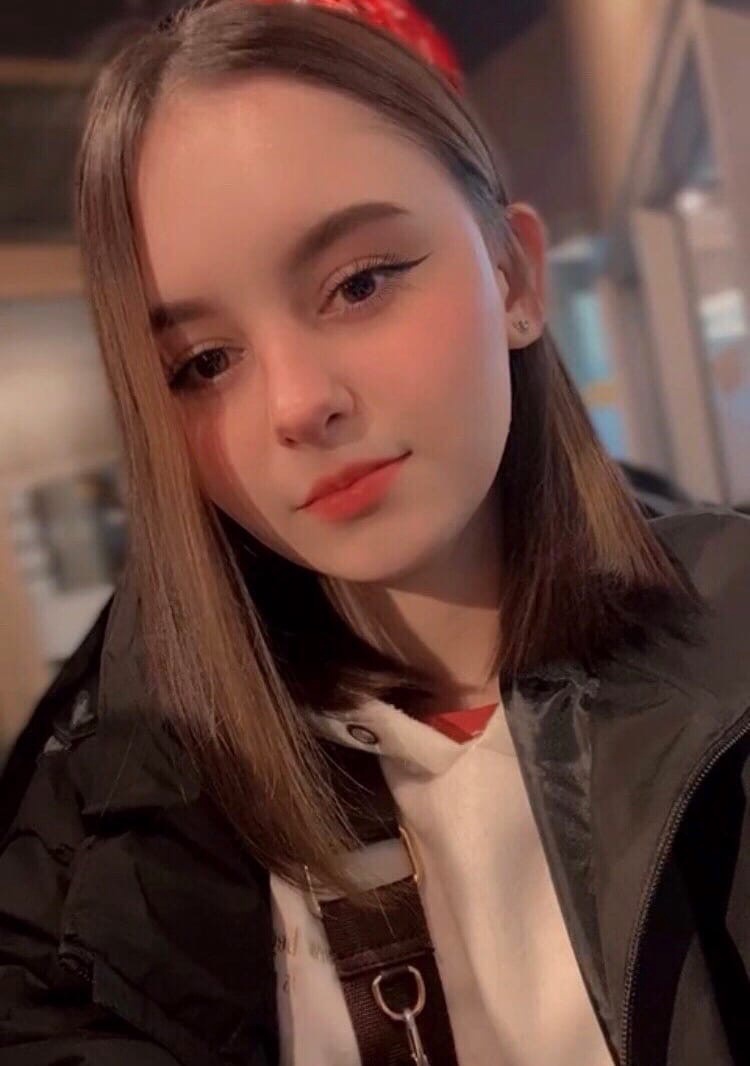 Семейное положение:Не замужемМесто для фотоМесто жительства:     г. Комсомольск-на-Амуре, ул. Интернациональный, д. 15, кв 54Место для фотоТелефон:89098016916Место для фотоE-mail:   nikole.merkulova02@mail.ruМесто для фотоЦЕЛЬ:Поиск трудоустройства по профессии парикмахер, где я смогу не только получать опыт, но и продолжать учиться и развивать новые профессиональные навыки в парикмахерском искусстве Место для фотоПериод 
обученияНазвание 
учебного 
учрежденияСпециальность/профессия01.09.2018-30.06.2022КГА ПОУ «Хабаровский технологический колледж»Технология парикмахерского искусстваОпыт работы,Практика:Парикмахерская «Пчёлка»Данные о курсовых и дипломных работах:МДК.01.01 «Проектирование женских салонных стрижек с окрашиванием»МДК.03.03 «Проектирование женских собранных причесок на длинные волосы с окрашиванием»Дипломная работа «Создание коллекции причесок по мотивам произведения Л.Н Толстого Анна Каренина»Профессиональные навыки:Знаю основные типы лица и соответствующие им прически, Умею делать базовые и современные стрижки, владею разнообразными техниками стрижки и укладки, Навыки окрашивания волос, мелирования, тонирования, Знание уходовой продукции, используемой в отрасли.Знания теории и стандартов парикмахерского искусства, наличие эстетического вкуса и стиля, Знание инструментов и техники применяемой в парикмахерских , как взаимодействуют уходовые вещества с разными типами кожи и волос.Дополнительные навыки:Обладаю знаниями о законах  колористки, художественные навыки в рисовании причесок и портретов, владение компьютерными  программами и компьютерной графикой на базовом уровне.Личные качества:Пунктуальность и порядочность, Утонченный художественный вкус, Добросовестное выполнение обязанностей, Хороший глазомер, чувство гармонии и симметрии, Уместный для профессии креатив,Доброжелательность и тактичность, Спокойствие в сложных ситуациях, Чистоплотность и организованность,  Пунктуальность и отсутствие вредных привычек.На размещение в банке данных резюме выпускников на сайте колледжа моей персональной информации и фото СОГЛАСЕН(-НА) 